УПРАВЛЕНИЕ ФИНАНСОВ ЛИПЕЦКОЙ ОБЛАСТИП Р И К А З                                                                              г. Липецк№  20-нп                                                                                                      «21» ноября 2023 г.По результатам проведения мониторинга нормативных правовых актов управления финансов Липецкой области приказываю:Внести в приказ управления финансов Липецкой области от 26 декабря 2007 года № 61 «Об утверждении порядка составления и ведения кассового плана исполнения областного бюджета» (Липецкая газета, 2008, 13 февраля; 2013, 11 октября) следующие изменения:в приложении к приказу:в разделе I «Общие положения»:в пункте 1 слова «статьей 64 Закона Липецкой области «О бюджетном процессе Липецкой области» заменить словами «статьей 78 Закона Липецкой области от 27 декабря 2019 года № 343-ОЗ «О бюджетном процессе Липецкой области» (далее – Закон Липецкой области «О бюджетном процессе Липецкой области»)»;в пункте 5.2:слова «решений администрации области» заменить словами «решений Правительством Липецкой области»;слова «фонда администрации области» заменить словами «фонда Правительства Липецкой области»;в разделе III «Порядок составления прогноза кассовых поступлений и кассовых выплат по источникам финансирования дефицита областного бюджета и его уточнения»:в абзаце третьем пункта 11 слова «Отдел долговых обязательств и государственной собственности» заменить словами «Отдел государственного долга и долговой политики»;в абзаце втором пункта 12 слова «отделом долговых обязательств и государственной собственности» заменить словами «отделом государственного долга и долговой политики»;в пункте 13 слова «отдел долговых обязательств и государственной собственности» заменить словами «отдел государственного долга и долговой политики»;в разделе IV «Порядок составления прогноза кассовых выплат по расходам областного бюджета»;в пункте 16:абзац третий изложить в следующей редакции:«городские и сельские поселения, которым бюджетной росписью областного бюджета предусмотрены бюджетные ассигнования по разделу 14 «Межбюджетные трансферты общего характера бюджетам бюджетной системы Российской Федерации», не позднее чем за 8 дней до начала месяца представляют прогноз кассовых выплат в программном комплексе по исполнению областного бюджета в финансовый орган муниципального района, который не позднее чем за 7 дней до начала месяца представляет его в электронном виде в отдел казначейского исполнения бюджета управления финансов области. В поле «Дата» указывается первое число месяца, на который формируется прогноз;»; абзац четвертый изложить в следующей редакции: «финансовые органы городских округов, муниципальных округов и муниципальных районов, которым бюджетной росписью областного бюджета предусмотрены бюджетные ассигнования по разделу 14 «Межбюджетные трансферты общего характера бюджетам бюджетной системы Российской Федерации», формируют в программном комплексе по исполнению областного бюджета прогноз кассовых выплат на очередной месяц и не позднее чем за 7 дней до начала месяца представляют его в электронном виде в отдел казначейского исполнения бюджета управления финансов области. При формировании прогноза учитывается перечисление субвенций на осуществление муниципальными районами переданных им полномочий по предоставлению дотаций на выравнивание бюджетной обеспеченности поселений не более 1/12 объема годовых бюджетных ассигнований. В поле «Дата» указывается первое число месяца, на который формируется прогноз»;в абзаце пятом слова «Отдел долговых обязательств и государственной собственности» заменить словами «Отдел государственного долга и долговой политики»;абзац шестой признать утратившим силу;пункт 17 изложить в следующей редакции:«При формировании показателей для кассового плана выплат по расходам областного бюджета не учитываются расходы за счет межбюджетных трансфертов из федерального бюджета в форме субвенций, субсидий и иных межбюджетных трансфертов, имеющих целевое назначение.»;в разделе V «Порядок составления и ведения кассового плана и доведения предельных объемов финансирования расходов областного бюджета»:пункт 19 изложить в следующей редакции:«На основании кассового плана начальник управления финансов области (его заместитель) утверждает предельные объемы финансирования по каждому получателю по форме согласно приложению 7 к настоящему Порядку. Утверждение предельных объемов финансирования осуществляется посредством заполнения поля «Дата вступления в силу» в документе «Кассовый план выплат» программного комплекса по исполнению областного бюджета.»;в абзаце четвертом пункта 20 слова «фонда администрации области» заменить словами «фонда Правительства Липецкой области»; в разделе VI «Порядок формирования показателей для кассового плана и особенности финансирования расходов по бюджетным ассигнованиям дорожного фонда области»:в пункте 24 слова «статьей 16.3 Закона Липецкой области от 09 октября 2007 года № 94-ОЗ «О бюджетном процессе Липецкой области» заменить словами «статьей 63 Закона Липецкой области «О бюджетном процессе Липецкой области»;в приложении 2 к Порядку составления и ведения кассового плана исполнения областного бюджета после слов «управления финансов» дополнить словом «Липецкой»;в приложении 3 к Порядку составления и ведения кассового плана исполнения областного бюджета после слов «управления финансов» дополнить словом «Липецкой»;   в приложении 5 к Порядку составления и ведения кассового плана исполнения областного бюджета слова «Начальник отдела долговых обязательства и государственной собственности» заменить словами «Начальник отдела государственного долга и долговой политики управления финансов Липецкой области»;в приложении 6 к Порядку составления и ведения кассового плана исполнения областного бюджета:слова «Зам. главы администрации области – начальник управления финансов области (зам. начальника управления финансов области)» заменить словами «Заместитель Губернатора Липецкой области – начальник управления финансов Липецкой области (заместитель начальника управления финансов Липецкой области)»;слова «Начальник ОКИБ управления финансов области» заменить словами «Начальник отдела казначейского исполнения бюджета управления финансов Липецкой области»;в приложении 7 к Порядку составления и ведения кассового плана исполнения областного бюджета слова «Заместитель главы администрации области – начальник управления финансов области (заместитель начальника управления финансов области)» заменить словами «Заместитель Губернатора Липецкой области – начальник управления финансов Липецкой области (заместитель начальника управления финансов Липецкой области)».2. Отделу казначейского исполнения бюджета (Махортова С.Н.) обеспечить публикацию настоящего приказа в газете «Липецкая газета» и на Официальном интернет-портале правовой информации (www.pravo.gov.ru), в сети Интернет на официальном сайте Правительства Липецкой области и интернет-портале бюджетной системы Липецкой области.Заместитель Губернатора Липецкой области - начальник управления финансов Липецкой области		                             	         В.М. Щеглеватых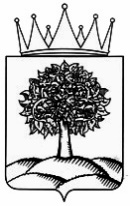 О внесении изменений в приказ управления финансов Липецкой области от 26 декабря 2007 года № 61 «Об утверждении порядка составления и ведения кассового плана исполнения областного бюджета»